		KETCHIKAN YOUTH SOCCER LEAGUE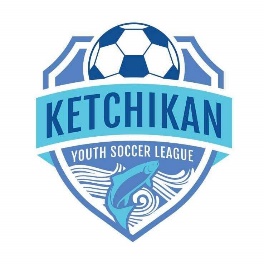 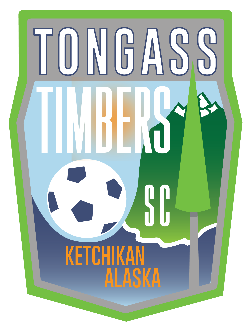 FINANCIAL AID FORMThe Ketchikan Youth Soccer League and Tongass Timbers SC provide financial assistance when funds are available.  Some sources of funds are designated for families with a demonstrated financial need and some sources of funds do not specifically require conditions.The financial aid can be used for KYSL and TTSC related fees (i.e. club/league registration and travel) up to a total of $300.00 a year per player.It is most important to the KYSL Board of Directors that your information be secure and confidential.  We are here to assist and encourage participation in the sport of soccer in a positive way.The information requested and contained in the form is never shared with any individual outside of current KYSL Board Members and paid staff.NAME OF PLAYER: ___________________________________  DOB: ______________NAME OF PARENT/GUARDIAN: ____________________________________________CONTACT PHONE NUMBER: _____________________________REQUESTED FOR:  TTSC Club Fee $______________     KYSL/TTSC League Fee: $_____________ 		    Travel Fare: $_____________	Total: $_____________(not to exceed $300/yr.)Ketchikan Indian Community members may be eligible for scholarships for registration & league fees which is recommended to maximize financial aid.ANNUAL HOUSEHOLD INCOME (REQUIRED):Which category best reflects the most recent household size/income:Household Size/Annual Income 2 PERSON/$55,950 or less   3 PERSON/$62,950 or less   4 PERSON/$69,900 or less   5 PERSON/$75,500 or less   6 PERSON/$81,100 or less   7 PERSON/$86,700 or less   8 PERSON/$92,300 or less   None of the above (may exempt the request from income-based funds) I do not wish to provide (this will exempt the request from income-based funds)  Parent/Guardian Signature: __________________________________ Date: ___________For KYSL Use Only:    Approved on: _______/_______/___________   Approved Amount: $___________   KYSL Scholarship Committee Initials: ________  ________ ________ (2 of 3 members required)                    